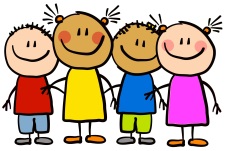 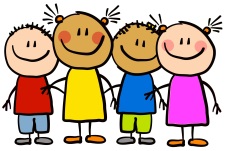 This WeekThis week we have been continuing to settle into our new classrooms and familiarise ourselves with routines.  We have begun our phonics sessions this week where we have been hearing, saying, reading and writing the phonemes m, a, s, d and t.  Some children have been sharing their treasure boxes with their peers and it has been lovely to hear all about them.  Attendance:  Class 1 –94.8% and Class 2 –90.8%This WeekThis week we have been continuing to settle into our new classrooms and familiarise ourselves with routines.  We have begun our phonics sessions this week where we have been hearing, saying, reading and writing the phonemes m, a, s, d and t.  Some children have been sharing their treasure boxes with their peers and it has been lovely to hear all about them.  Attendance:  Class 1 –94.8% and Class 2 –90.8%Next weekWe will be continuing learning in our phonics sessions where we will be focusing on the following phonemes m, a, s, d, t (repetition of this week’s sounds to support children’s knowledge)We are also going to be starting maths sessions focussing on counting and matching numeral to quantity.Stars of the weekClass 1: Ronnie and Harvey for completing class challenges and being ready to learn.Class 2: Dorothy and Cohen for settling into your new Reception classroom by exploring lots of different activities.Well done boys and girls.  Miss Brook, Miss Brown, Mrs Barker and Miss Darbyshire are really proud of you!HomeworkEach Friday, homework will be handed out to your child. This homework should be completed and returned to your child’s class teacher by the date stated on the sheet. Homework can be returned by uploading photographs to Tapestry or a physical copy can be handed in too.HomeworkEach Friday, homework will be handed out to your child. This homework should be completed and returned to your child’s class teacher by the date stated on the sheet. Homework can be returned by uploading photographs to Tapestry or a physical copy can be handed in too.RemindersPlease leave your child’s labelled PE kit (indoor and outdoor) on their peg.  The children will be getting changed for PE at school.  PE days are CLASS 1 – Wednesday and Friday and CLASS 2 – Tuesday and Wednesday.All parents should now have access to their child’s Tapestry account.  If you have any queries, please speak to your child’s class teacher.Monday 20th September – wear green day Friday 24th September – MacMillan cake morning and wear green or purpleRemindersPlease leave your child’s labelled PE kit (indoor and outdoor) on their peg.  The children will be getting changed for PE at school.  PE days are CLASS 1 – Wednesday and Friday and CLASS 2 – Tuesday and Wednesday.All parents should now have access to their child’s Tapestry account.  If you have any queries, please speak to your child’s class teacher.Monday 20th September – wear green day Friday 24th September – MacMillan cake morning and wear green or purple